Министерство науки и высшего образования РФ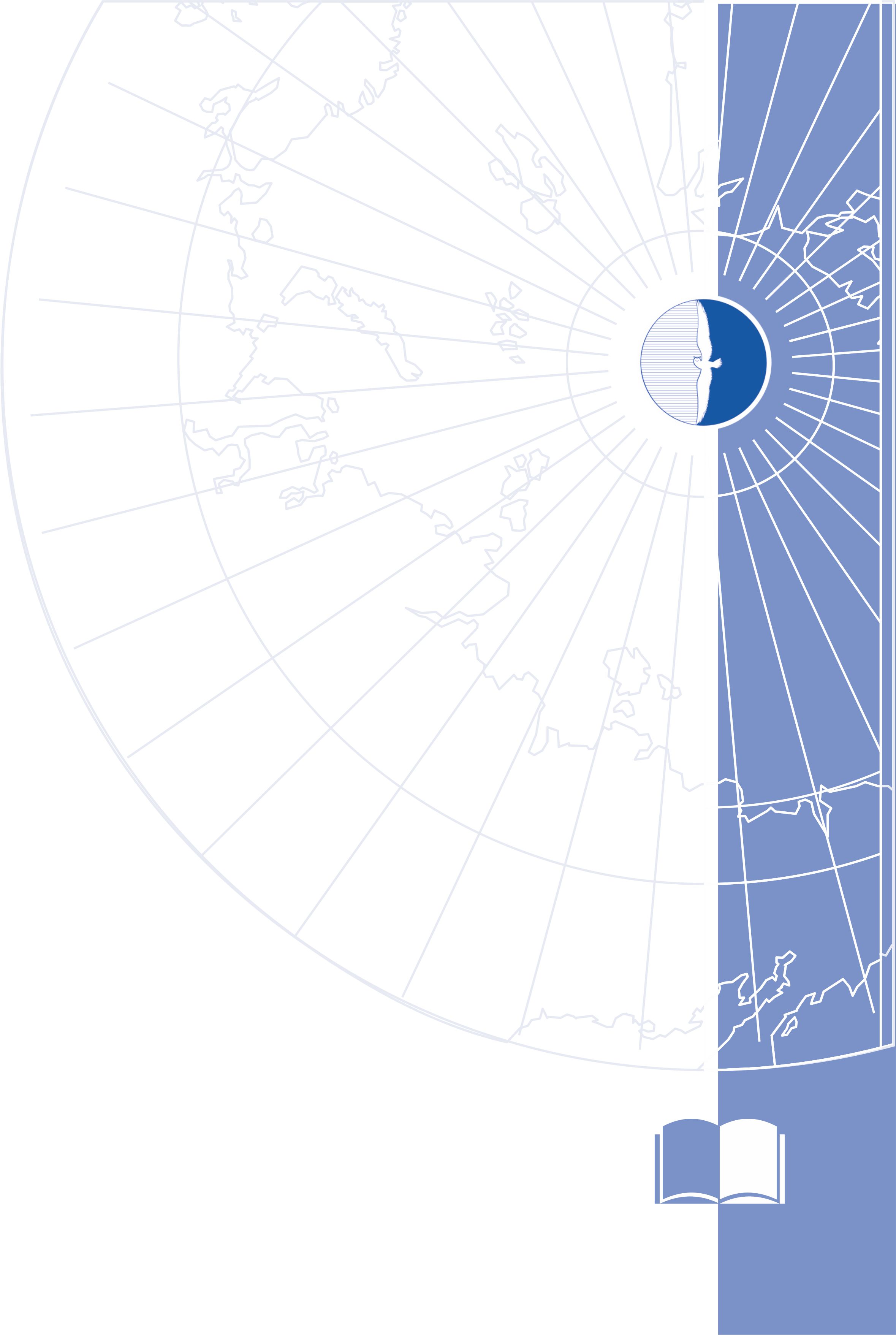 Арктический государственный институт культуры и искусствКафедра библиотечно-информационной деятельности и гуманитарных дисциплинФОНДОЦЕНОЧНЫХ СРЕДСТВпо учебной дисциплинепсихология и педагогикаСпециальность 54.05.02 ЖивописьКвалификация – Живопись (станковая живопись)Форма обучения: очнаяСоставитель: Сергина Е.С., кпн, доцент Якутск 20231.  Перечень компетенций с указанием этапов их формирования в процессе освоения образовательной программы.2.  Описание показателей и критериев оценивания компетенций на различных этапах их формирования, описание шкал оценивания;Рейтинг – план дисциплинПримерные вопросы к зачетуВопросы по психологииОбъект и предмет психологии как науки.Связь психологии с другими науками.Методы исследования характера человека.Роль бессознательного в организации поведения человека.Соотношение понятий «темперамент» и «характер» человека.Что такое интеллект человека?Роль наследственных факторов в развитии специальных способностей.Роль образного мышления в творческом процессе.Влияние мотивации на успешность деятельности человека.Чем отличаются чувства от эмоций?Чем отличается поведение волевого человека от поведения безвольного?Влияние самооценки человека на развитие его отношений с окружающими.
13. Факторы, способствующие движению человека к позиции лидера.
14. Влияние ролевого поведения человека на его личность.
15. Какую роль играет конфликт в развитии группы?Основные причины конфликтов в отношениях родителей и детей.Характеристики типичных вариантов отношений родителей и детей.Психология: предмет, объект и методы психологии.История развития психологического знания и основные направления в психологии.Индивид, личность, субъект, индивидуальность.Психика и организм.Психика, поведение и деятельность.Основные функции психики. Мозг и психика. Структура психики.Основные психические процессы.Структура сознания.Познавательные процессы.Ощущение.Восприятие.Представление.Воображение.Мышление и интеллект.Творчество.Внимание.Эмоции и чувства.Психическая регуляция поведения и деятельности.Общение и речь.Психология личности.Межличностные отношения.Психология малых группМежгрупповые отношения и взаимодействия.Вопросы по педагогикеПредмет педагогики как науки.Основные категории (основные понятия) педагогики.Цели и структура современного образования в развитых странах.Структура образовательной системы России. Роль Государственных образовательных стандартов.Структура системы общечеловеческих ценностей.Характеристика понятия «педагогический идеал».Формы и методы педагогического воздействия на личность.Классификация методов обучения.Отличие репродуктивных методов обучения от продуктивных.Роль образования, самообразования и непрерывного образования в развитии личности.Общее содержание дидактики как теории обучения.Основные требования к личности педагога.Характеристики основных стилей педагогического общения.Педагогика: объект, предмет, задачи, функции, методы педагогики.Основные категории педагогики: образование, воспитание, обучение, педагогическая деятельность, педагогическое взаимодействие, педагогическая технология, педагогическая задача.Образование как общечеловеческая ценность.Образование как социокультурный феномен и педагогический процесс.Образовательная система России.Цели, содержание, структура непрерывного образования, единство образования и самообразования.Педагогический процесс.Образовательная, воспитательная и развивающая функции обучения.Воспитание в педагогическом процессе.Общие формы организации учебной деятельности.Урок, лекция, семинарские, практические и лабораторные занятия, диспут, конференция, зачет, экзамен, факультативные занятия, консультация.Методы, приемы, средства организации и управления педагогическим процессом.Семья как субъект педагогического взаимодействия и социокультурная среда воспитания и развития личности.Тест1. Педагогика признана как самостоятельная наука благодаря:Ф. Бэкону;Аристотелю;Я.А. Коменскому;Дж. Локку;2. Категории педагогики: воспитание; педагогический процесс; обучение; развитие; образование;все верно.4. Установите соответствие между понятием и его определением:Представители теории свободного воспитания:И.Г. Песталоцци; Дж. Локк;Л.Н. Толстой;Я.А. Коменский.8. Методы педагогического исследованияинтервьюирование;анкетирование;метод тестирования;рейтинг;все ответы правильные.10. Психология изучает …. 11. Кто описывал три типа телосложения и соответствующие им три типа характераЭ. Кречмер;Э.Крепелин;Э.Кант.12. Наука о развитии и реализации творческого потенциала человека как субъекта профессионального труда и целостной жизнедеятельности:антропология;акмеология;аксиология;андрогогика.13. Какие психические процессы охватывает интерес?восприятие; воля;память; мышление; ощущения; внимание.14. Холерик — это …человек с сильной, уравновешенной, но инертной нервной системой.человек, нервная система которого определяется преобладанием возбуждения над торможением.человек, обладающий быстрой реакцией, его поступки обдуманны.15. Педагогика с греческого означает:детовождение;управление;закрепление.16. Основатель теории обучения - «дидактика» Я.А. Коменский;В. Ратке;И.Ньютон.17. Идея целостности воспитательного процесса на практике реализуется через:гуманистический подходиндивидуальный подходкомплексный подход +18. Познавательным процессам относится …ощущение;речь;мотивы;развитие.19. Интегральные явления (характеристики) человека, которые выражаются в взаимоотношениях с миром и регулируют его общение с людьми. Их называют …психическими свойствами, состоянием;отношение и развлечение;эмоция и чувство.20. Установите соответствие между понятием и его определением:Индекс компетенцииРасшифровка компетенцииПоказатель формирования компетенции для данной дисциплиныОценочные средстваУК-3Способен осуществлять социальное взаимодействие и реализовывать свою роль в командеУК-3.1. Знать: -особенности, правила и приемы социального взаимодействия в команде; особенности поведения выделенных групп людей, с которыми осуществляет взаимодействие, учитывать их в своей деятельности; основные теории мотивации, лидерства; стили лидерства и возможности их применения в различных ситуациях. 1.Тестирование2. Вопросы к экзамену3.Устный опрос на семинаре УК-3Способен осуществлять социальное взаимодействие и реализовывать свою роль в командеУК-3.2. Уметь: -организовать собственное социальное взаимодействие в команде; определять свою роль в команде; принимать рациональные решения и обосновывать их; планировать последовательность шагов для достижения заданного результата.1.Тестирование2. Вопросы к экзамену3.Устный опрос на семинаре УК-3Способен осуществлять социальное взаимодействие и реализовывать свою роль в командеУК-3.3. Владеть: -навыками организации работы в команде для достижения общих целей; навыками аргументированного изложения собственной точки зрения, ведения дискуссии и полемики.1.Тестирование2. Вопросы к экзамену3.Устный опрос на семинаре УК-6Способен управлять своим временем, выстраивать и реализовывать траекторию саморазвития на основе принципов образования в течение всей жизниУК-6.1. Знать: -сущность личности и индивидуальности, структуру личности и движущие силы ее развития; основы и правила здорового образа жизни. 1.Тестирование2. Вопросы к экзамену3.Устный опрос на семинаре УК-6Способен управлять своим временем, выстраивать и реализовывать траекторию саморазвития на основе принципов образования в течение всей жизниУК-6.2. Уметь: - выстраивать индивидуальную образовательную траекторию развития; анализировать эффективность, планировать свою профессионально-образовательную деятельность; критически оценивать эффективность использования времени и других ресурсов при решении поставленных задач, а также относительно полученного результата; применять разнообразные способы, приемы техники самообразования и самовоспитания на основе принципов образования в течение всей жизни.1.Тестирование2. Вопросы к экзамену3.Устный опрос на семинаре УК-6Способен управлять своим временем, выстраивать и реализовывать траекторию саморазвития на основе принципов образования в течение всей жизниУК-6.3. Владеть: -навыками эффективного целеполагания, приемами организации собственной познавательной деятельности; приемами саморегуляции, регуляции поведения в сложных, стрессовых ситуациях.1.Тестирование2. Вопросы к экзамену3.Устный опрос на семинаре КомпетенцииПланируемые результаты обученияКритерии оценивания результатов обученияКритерии оценивания результатов обученияКритерии оценивания результатов обученияКритерии оценивания результатов обученияКритерии оценивания результатов обученияКомпетенцииПланируемые результаты обучения12345УК-3Способен осуществлять социальное взаимодействие и реализовывать свою роль в командеУК-3.1. Знать: -особенности, правила и приемы социального взаимодействия в команде; особенности поведения выделенных групп людей, с которыми осуществляет взаимодействие, учитывать их в своей деятельности; основные теории мотивации, лидерства; стили лидерства и возможности их применения в различных ситуациях. Не владеетНизкий уровень владения допускает грубые ошибкиДемонстрирует частичные владения навыками без грубых ошибокВладеет базовыми приемамиДемонстрирует владение на высоком уровнеУК-3Способен осуществлять социальное взаимодействие и реализовывать свою роль в командеУК-3.2. Уметь: -организовать собственное социальное взаимодействие в команде; определять свою роль в команде; принимать рациональные решения и обосновывать их; планировать последовательность шагов для достижения заданного результата.Не владеетНизкий уровень владения допускает грубые ошибкиДемонстрирует частичные владения навыками без грубых ошибокВладеет базовыми приемамиДемонстрирует владение на высоком уровнеУК-3Способен осуществлять социальное взаимодействие и реализовывать свою роль в командеУК-3.3. Владеть: -навыками организации работы в команде для достижения общих целей; навыками аргументированного изложения собственной точки зрения, ведения дискуссии и полемики.Не владеетНизкий уровень владения допускает грубые ошибкиДемонстрирует частичные владения навыками без грубых ошибокВладеет базовыми приемамиДемонстрирует владение на высоком уровнеУК-6Способен управлять своим временем, выстраивать и реализовывать траекторию саморазвития на основе принципов образования в течение всей жизниУК-6.1. Знать: -сущность личности и индивидуальности, структуру личности и движущие силы ее развития; основы и правила здорового образа жизни. Не владеетНизкий уровень владения допускает грубые ошибкиДемонстрирует частичные владения навыками без грубых ошибокВладеет базовыми приемамиДемонстрирует владение на высоком уровнеУК-6Способен управлять своим временем, выстраивать и реализовывать траекторию саморазвития на основе принципов образования в течение всей жизниУК-6.2. Уметь: - выстраивать индивидуальную образовательную траекторию развития; анализировать эффективность, планировать свою профессионально-образовательную деятельность; критически оценивать эффективность использования времени и других ресурсов при решении поставленных задач, а также относительно полученного результата; применять разнообразные способы, приемы техники самообразования и самовоспитания на основе принципов образования в течение всей жизни.Не владеетНизкий уровень владения допускает грубые ошибкиДемонстрирует частичные владения навыками без грубых ошибокВладеет базовыми приемамиДемонстрирует владение на высоком уровнеУК-6Способен управлять своим временем, выстраивать и реализовывать траекторию саморазвития на основе принципов образования в течение всей жизниУК-6.3. Владеть: -навыками эффективного целеполагания, приемами организации собственной познавательной деятельности; приемами саморегуляции, регуляции поведения в сложных, стрессовых ситуациях.Не владеетНизкий уровень владения допускает грубые ошибкиДемонстрирует частичные владения навыками без грубых ошибокВладеет базовыми приемамиДемонстрирует владение на высоком уровне№ п/пНазвание раздела (модуля, темы) дисциплиныКонтрольное мероприятиеКонтрольное мероприятиеМинимальное количество баллов за контрольное мероприятиеМаксимальное количество баллов за контрольное мероприятие**№ п/пНазвание раздела (модуля, темы) дисциплиныОценочное средство*СрокиМинимальное количество баллов за контрольное мероприятиеМаксимальное количество баллов за контрольное мероприятие**ПсихологияПсихологияПсихологияПсихологияПсихологияI. Психология.  Психология как наукаI. Психология.  Психология как наукаI. Психология.  Психология как наукаI. Психология.  Психология как наукаI. Психология.  Психология как наукаI. Психология.  Психология как наука1Аудиторная работа (устный ответ теоретическому вопросу или активное участие в дискуссии на практических занятиях)Докладфевраль05II. Методологические, теоретические и естественно-научные основы психологииII. Методологические, теоретические и естественно-научные основы психологииII. Методологические, теоретические и естественно-научные основы психологииII. Методологические, теоретические и естественно-научные основы психологииII. Методологические, теоретические и естественно-научные основы психологииII. Методологические, теоретические и естественно-научные основы психологии1Аудиторная работа (устный ответ теоретическому вопросу или активное участие в дискуссии на практических занятиях)Вопросы, темы дискуссий, выступление с докладамифевраль052Тестовый контрольТест 2февраль05III. Психические процессы, состояние и образованиеIII. Психические процессы, состояние и образованиеIII. Психические процессы, состояние и образованиеIII. Психические процессы, состояние и образованиеIII. Психические процессы, состояние и образованиеIII. Психические процессы, состояние и образование1Аудиторная работа (устный ответ теоретическому вопросу или активное участие в дискуссии на практических занятиях)Вопросы, темы дискуссий, выступление с докладамимарт051V. Психологическая характеристика личности1V. Психологическая характеристика личности1V. Психологическая характеристика личности1V. Психологическая характеристика личности1V. Психологическая характеристика личности1V. Психологическая характеристика личности1Аудиторная работа (устный ответ теоретическому вопросу или активное участие в дискуссии на практических занятиях)Тренинг «Формула успеха»Март, апрель5V. Психологические явления, возникающие в больших социальных группахV. Психологические явления, возникающие в больших социальных группахV. Психологические явления, возникающие в больших социальных группахV. Психологические явления, возникающие в больших социальных группахV. Психологические явления, возникающие в больших социальных группахV. Психологические явления, возникающие в больших социальных группах1Аудиторная работа (устный ответ теоретическому вопросу или активное участие в дискуссии на практических занятиях)Дискуссия о личности и индивидуальностиапрель05V1. Деятельность, взаимодействие и поведение людей в обществеV1. Деятельность, взаимодействие и поведение людей в обществеV1. Деятельность, взаимодействие и поведение людей в обществеV1. Деятельность, взаимодействие и поведение людей в обществеV1. Деятельность, взаимодействие и поведение людей в обществеV1. Деятельность, взаимодействие и поведение людей в обществе1Аудиторная работа (устный ответ теоретическому вопросу или активное участие в дискуссии на практических занятиях)докладапрель5Рубежный контрольРубежный контрольРубежный контрольРубежный контрольРубежный контрольРубежный контроль3Итоговый тест по разделуТест 3апрель5ПедагогикаПедагогикаПедагогикаПедагогикаПедагогикаПедагогика2.1. Педагогика. Педагогика как наука.2.1. Педагогика. Педагогика как наука.2.1. Педагогика. Педагогика как наука.2.1. Педагогика. Педагогика как наука.2.1. Педагогика. Педагогика как наука.2.1. Педагогика. Педагогика как наука.1Аудиторная работа (устный ответ теоретическому вопросу или активное участие в дискуссии на практических занятиях)докладапрель5 Общая характеристика основных педагогических явлений и процессов Общая характеристика основных педагогических явлений и процессов Общая характеристика основных педагогических явлений и процессов Общая характеристика основных педагогических явлений и процессов Общая характеристика основных педагогических явлений и процессов Общая характеристика основных педагогических явлений и процессов1Аудиторная работа (устный ответ теоретическому вопросу или активное участие в дискуссии на практических занятиях)Проектирование целей обученияапрель5 Специфика обучения, его методы и формы Специфика обучения, его методы и формы Специфика обучения, его методы и формы Специфика обучения, его методы и формы Специфика обучения, его методы и формы Специфика обучения, его методы и формы1Аудиторная работа (устный ответ теоретическому вопросу или активное участие в дискуссии на практических занятиях)Докладмай52.4. Специфика воспитания, его содержание и методы2.4. Специфика воспитания, его содержание и методы2.4. Специфика воспитания, его содержание и методы2.4. Специфика воспитания, его содержание и методы2.4. Специфика воспитания, его содержание и методы2.4. Специфика воспитания, его содержание и методы1Аудиторная работа (устный ответ теоретическому вопросу или активное участие в дискуссии на практических занятиях)Анализ фильма «Педагогическая поэма».Эссе «Современные проблемы молодежи»май52Контрольный тестТест5Посещение занятийКонтроль посещенийВ течение семестра5Поощрительные баллыПоощрительные баллыПоощрительные баллыПоощрительные баллыПоощрительные баллыПоощрительные баллы1Участие в олимпиадах, научных конференциях, конкурсах, публикацииТезисы, статьиВ течение 3 семестра0102Итого по текущему контролюРезультаты текущего контроляВ течение 3 семестра070***3Промежуточная аттестация (зачет, 2 семестр)Итоговый тестянварь030***Итого100ПонятиеОпределение понятияПедагогический процессцеленаправленный педагогический процесс организации и стимулирования активной учебно-познавательной деятельности учащихся по овладению знаниями, умениями и навыками, развитию творческих способностей и нравственных этических взглядов.Дидактикаспособность деятельности, сформированная путём повторения и доведённая до автоматизма. Воспитание- это раздел педагогики, который занимается изучением и разработкой вопросов образования и обучения.навыкэто процесс систематического и целенаправленного воздействия на человекаСоциализацияспециально организованное, целенаправленное взаимодействие педагогов и учащихся (воспитанников), направленное на решение развивающих и образовательных задач.ПонятиеОпределениеИнтересспособность человека принимать решения на основе мыслительного процесса и направлять свои мысли и действия в соответствии с принятым решением. Памятьобозначение комплекса познавательных способностей и высших психических функций, относящихся к накоплению, сохранению и воспроизведению знаний, умений и навыков.Воляформа проявления познавательной потребности, обеспечивающая направленность личности, осознанию ею цели деятельности; эмоциональное проявление познавательных потребностей личности.